Guidelines for the Preparation of Written Form of the Paper to Peer-reviewed ProceedingsMartin Čulík, Anna DanihelováIntroductionThis document contains "Instructions for Authors". All contributions must be written in English, Slovak or Czech language.Instructions were prepared in Microsoft® Word 2002 and successfully tested in Word 97, Word 2003-2007 (*.doc), Word 2007 (*.docx) and higher version. Word menu 2002 terminology is used for the description of Word usage and is written in italic.Contribution has to be submitted to editor (Martin Čulík:  culik@acoustics.sk) in Microsoft® Word format (author.doc, author.docx).General document layoutAll the styles and formatting necessary to prepare a contribution are defined within this document. Styles are easily distinguishable by the “_zbornik_” prefix (see Table 2). To avoid chaos in defined styles, please switch off the option Tools – Options – Edit – Keep track of formatting in Word menu before you start. Please use these predefined styles in your document or simply modify the content of this template with your own text.Paper size and number of pagesRequired paper size is A4 (210 mm x 297 mm). This is also predefined size of this guideline document. The maximum extent of the document is unlimited for all papers.Text SectionsPage margins are described in Table 1. Borders are the same for all pages in the document. The whole document has a single-column layout.Page setup, sizes are in cm.Nastavenie strany, rozmery v cm (Popis tabuľky v slovenskom, českom jazyku).Styles and formattingThe font Times New Roman is commonly used through the whole document. The styles available for the manuscript preparation use names with the standard prefix _zbornik_. The styles and their formatting parameters are summarized in Table 2. Headings (levels from 1 to 3), Figures, Tables are (re)numbered automatically when formatted.Formulas and ExpressionsFormulas and expressions should be placed inside an invisible table to keep their appearance unified. They should be Centered in their table cell and reference number enclosed in parentheses should be right justified (Align Right). The numbering has to be done manually. The whole table must be positioned to the right of the document column (Table Properties – Table – Alignment Right). An example is given in formula (1):We encourage you to use Microsoft Equation Editor – see example formula (2), or similar software tool to write equations, as more complicated formulas are hard to read in plain text form.All symbols indicated in formulas must be explained by their first occurrence.Layout of Tables and FiguresPlease insert one empty line of NormalText after the table. Coloured texts, figures (graphs, photos, etc.) are allowed for CD-ROM proceedings, but they are not recommended for printed proceedings. All titles of tables and figures are centered.Table and Figure examples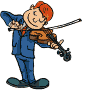 To avoid problems with figure, position the format was set to: Format – Picture – Layout – In line with text.Popis obrázku v slovenskom, českom jazyku.Styles and Formatting. Font Times New Roman is commonly used through the whole document.Štýly a formátovanie šablóny zborníka (Popis tabuľky v slovenskom, českom jazyku).Formatting of ReferencesThere is a style called _zbornik_References which can do the job. Citation in the article is preferred in the format (Author/s, Year of publication), example (Čulík, Danihelová, 2019).Concluding tipsTo get the best results, consider using the following tips and recommendations:Use of spelling check of completed Word document is strongly recommended.Please, do not introduce or change any Header and/or Footer fields.Page numbers will be included by Proceeding’s editors.Final conversion into pdf formatFinalized electronic document is to be sent to editors e-mail address: culik@acoustics.sk. The document should be in one of these formats:Microsoft® Word format.Portable Document Format (pdf).The pdf format is recommended. To produce it, it is possible to use Adobe Distiller, which is a part of Adobe Acrobat Professional package, or one from dozens of freeware available on the Web (for example PDFCreator). You can also use Adobe on-line conversion service, which is free of charge.During conversion it is recommended to:Make sure you have embedded all used fonts.Check the document size (should be A4).Disable all security options (locking) and do not use any password.Please, print the final pdf file on your printer to check it for potential problems with formatting, pictures, formulas etc.AcknowledgementsThe preparation of these guidelines was prepared by Peer-reviewed Proceeding´s editors.ReferencesČULÍK, Martin. Drevo a jeho využitie vo výrobe hudobných nástrojov: vedecká štúdia. Zvolen: Technická univerzita vo Zvolene, 2013. ISBN 978-80-228-2511-5.ČULÍK, Martin, Blanka GIERTLIOVÁ, Patrik ALÁČ a Iveta HAJDÚCHOVÁ. Decision-making model for the specification of wood as an input for the production of wooden musical instruments. Central European forestry journal. 2023, 69(2), 69-76. ISSN 2454-034X.ČULÍK, Martin a Anna DANIHELOVÁ, eds. Nové trendy akustického spektra: vedecký recenzovaný zborník New trends of acoustic spectrum : peer-reviewed proceedings [online]. Zvolen: Technická univerzita vo Zvolene, 2022 [cit. 2023-7-20]. ISBN 978-80-228-3325-7.ČULÍK, Martin a Anna DANIHELOVÁ. Fyzikálna analýza budov, časť Akustika drevených stavieb. Zvolen: Technická univerzita vo Zvolene, 2019. ISBN 978-80-228-3170-3.Slovak Didgeridoo Website : Didgeridoo.sk [online]. Aktualizované 13-01-2020. [cit. 2020-01-16]. Dostupné na internete: http://www.didgeridoo.skSTN 48 0059: 2014, Sortimenty dreva – Drevo na výrobu hudobných nástrojov.SummaryTitle of the paper, in English. This document is a Microsoft® Word template for the preparation of the paper to printed Peer-reviewed Proceedings. It provides not only the look on required graphical design of the manuscript, but also includes necessary styles and formatting tools to be used for manuscript preparation. These tools are described and documented by examples. Optional final manuscript conversion into *.pdf format is also detailed.The text of the Summary should exceed 100 words but must not exceed 250 words and be written in English.KeywordsPlease write 3 to 5 pertinent keywords, written in English, specific to the paper: keyword 1; keyword 2; keyword 3.Contact AddressMartin ČulíkDepartment of Wooden Constructions (KDS)Faculty of Wood Science and TechnologyTechnical University in ZvolenT.G. Masaryka 24960 01 Zvolen, Slovak Republicculik@acoustics.skhttps://www.acoustics.skAnna DanihelováDepartment of Physics, Electrical Engineering and Applied Mechanics (KFEAM)Faculty of Wood Science and TechnologyTechnical University in ZvolenT.G. Masaryka 24960 01 Zvolen, Slovak RepublicTel. +421455206465danihelova@acoustics.skhttps://www.acoustics.skMarginsMarginsMarginsMarginsTopBottomLeftRight3.03.52.52.5y = sin(2*a*x) + cos(2*b*x)(1)(2)No.Name:  _zbornik_Font styleSize (pt)AlignmentParagraphIndentation (cm)Spacing (pt)Before    AfterSpacing (pt)Before    After1TitleBold, Small caps15Centered–0142Author(s)Regular12Centered–0123Heading1Bold14Left–634Heading2Bold13Left–335Heading3Bold12Left–336HeadingAckRefBold14Left–637NormalTextRegular12Justified–038List123Regular12JustifiedSpecial: Hanging: 0.6039ListAbcRegular12JustifiedSpecial: Hanging: 0.60310ListBulletRegular12JustifiedSpecial: Hanging: 0.60311Figure, ObrázokRegular10Centered–3612Table, TabuľkaRegular10Centered–6313TableTextRegular10Centered–0014ReferencesRegular12Justified–0315SummaryRegular12Justified–0316AddressRegular12Left–00